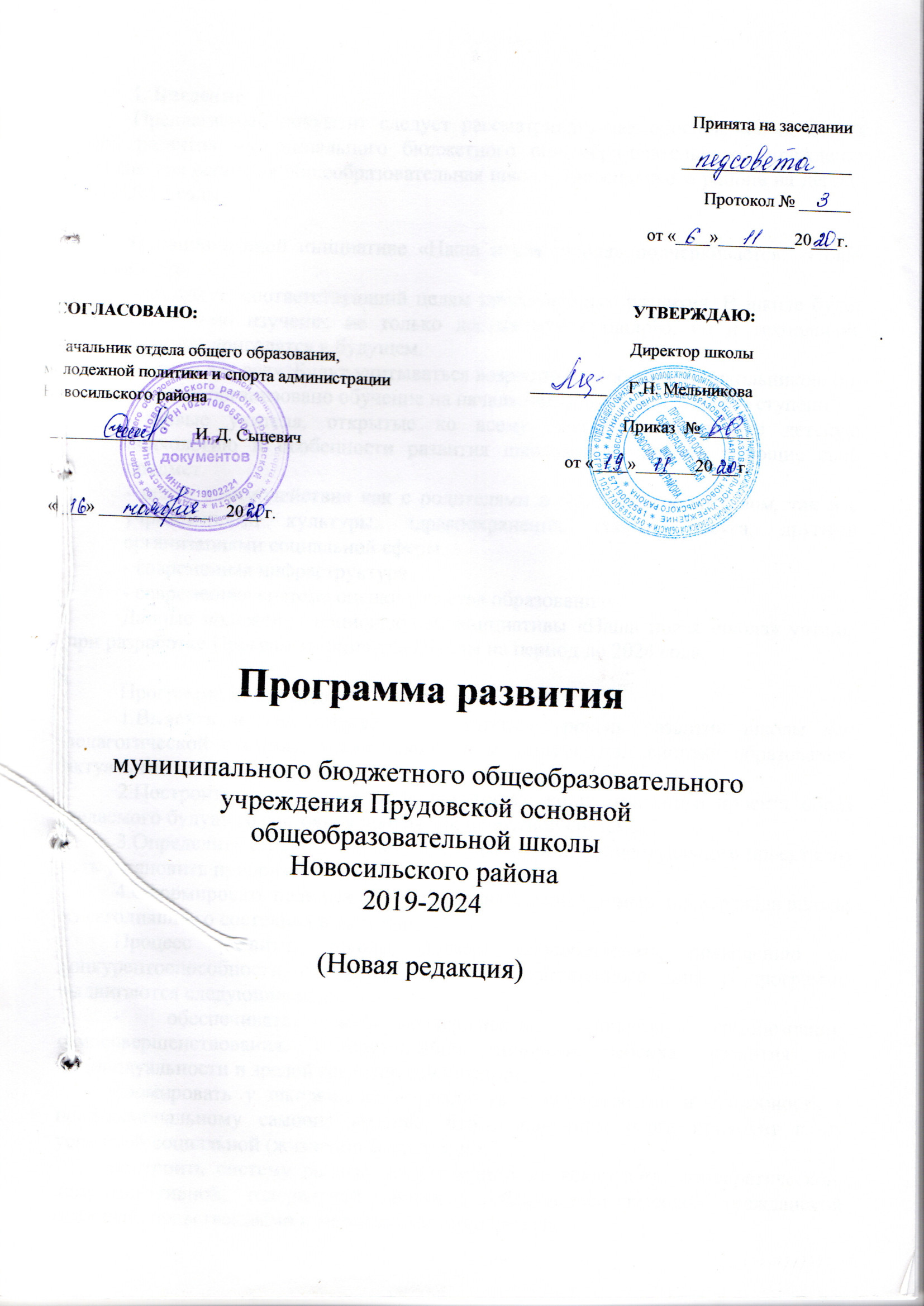 I. ВведениеПредлагаемый документ следует рассматривать как обоснование основных идей развития муниципального бюджетного общеобразовательного учреждения Прудовская основная общеобразовательная школа Новосильского района на период 2019-2024 годы.В национальной инициативе «Наша новая школа» подчеркивается: «Новая школа -  это: - институт, соответствующий целям опережающего развития. В школе будет обеспечено изучение не только достижений прошлого, но и технологий, которые пригодятся в будущем. - школа для всех. Будут учитываться возрастные особенности школьников, по-разному организовано обучение на начальной, основной и старшей ступени. - новые учителя, открытые ко всему новому, понимающие детскую психологию и особенности развития школьников, хорошо знающие свой предмет. - центр взаимодействия как с родителями и местным сообществом, так и с учреждениями культуры, здравоохранения, спорта, досуга, другими организациями социальной сферы. - современная инфраструктура. - современная система оценки качества образования». Данные положения национальной инициативы «Наша новая школа» учтены при разработке Программы развития Школы на период до 2024 года.Программа должна решать следующие задачи:1.Выявить и зафиксировать достигнутый уровень развития школы как педагогической системы, место школы в муниципальной системе образования, актуальные направления дальнейшего развития школы.2.Построить и описать в виде некоторого концептуального проекта образ желаемого будущего состояния школы как целостной системы.3.Определить стратегию действий по реализации концептуального проекта, то есть установить приоритеты в инновациях.4.Сформировать план реализации действий, необходимых для перевода школы из сегодняшнего состояния в желаемое.Процесс развития школы должен способствовать повышению её конкурентоспособности, обретению ею своего собственного лица. В программе выдвигаются следующие цели:обеспечивать и поддерживать процессы самопознания, самосовершенствования, самореализации личности ребенка, развития его индивидуальности и зрелой гражданской позиции; 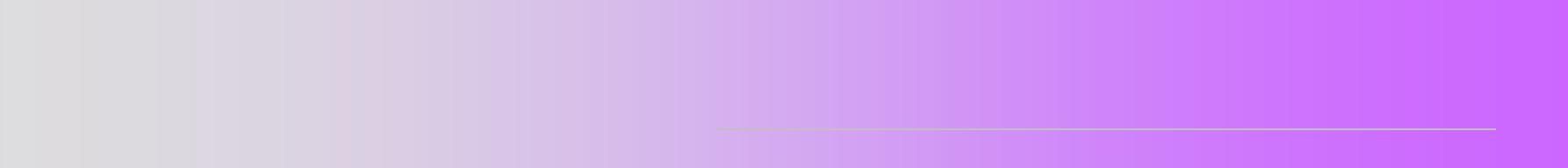 формировать у школьников потребность в саморазвитии и способность к профессиональному самоопределению, что в конечном итоге приводит к их успешной социальной (жизненной) адаптации;выстроить систему работы, направленной на воспитание демократической, коммуникативной, толерантной личности, обладающей высокой гражданской позицией, нравственными и моральными принципами. Актуальность Программы развития школы На сегодняшний день одной из актуальных задач российского образования выступает разработка и создание максимально эффективных условий обучения и развития для каждого учащегося в рамках учебно-воспитательного процесса в школе. Это обусловлено общественной потребностью в творчески мыслящих личностях, стремящихся к активной самостоятельной деятельности, самореализации, конкурентоспособных, готовых генерировать и реализовывать новые идеи в различных областях знаний. При этом особую значимость приобретает обеспечение перехода образовательного процесса школы на качественно новый уровень. Согласно федеральной программе "Развитие образования на 2013-2020 годы" данная задача наиболее эффективно решается в условиях: - создания современной информационно – образовательной среды; - развивающего и воспитывающего обучения, в основе которого заложена личностно-ориентированная направленность; - комплексного применения инновационных образовательных технологий; - модернизации образования в направлении большей открытости, больших возможностей для инициативы и активности обучающихся; - нового представления "качественного образования"; - непрерывности образования; - реализации каждым гражданином своего позитивного социального, культурного, экономического потенциала; - укрепления единства образовательного пространства. Основными направлениями развития образовательных организаций в свете 273- ФЗ "Об образовании в Российской Федерации" являются: - введение федеральных государственных образовательных стандартов; - формирование культуры здорового образа жизни всех участников образовательных отношений; - создание оптимальной системы управления в школе; - расширение открытости образовательной организации; - перестройка технологического процесса за счет использования инновационных методов обучения; - создание условий для самостоятельного осознанного выбора каждым учащимся своей стратегий поведения, направлений самореализации и самосовершенствования; - расширение спектра дополнительных образовательных услуг.Паспорт Программы развития школы на 2019 - 2024 гг.РАЗДЕЛ II Информационная карта школыМуниципальное бюджетное общеобразовательное учреждение – Прудовская основная общеобразовательная школа НовосильскогоТип учебного заведения:      общеобразовательное учреждение.Вид учебного заведения: основная  общеобразовательная школа. Юридический адрес: 303511, Орловская область, Новосильский район, с.Малые Пруды, ул. Школьная, д.1Фактический адрес: 303511, Орловская область, Новосильский район, с.Малые Пруды, ул. Школьная, д.1Учредитель:      администрация Новосильского района в лице отдела общего образования.Реализуемые образовательные программы: 1) Основная общеобразовательная программа начального общего образования2 )Основная общеобразовательная программа основного общего образованияОбщий контингент учащихся (2019-2020 учебный год) 39 учащихся, 7 классов-комплектов:1-4 классы – 205-9 классы –19Ресурсное обеспечение образовательного процессаШкола является юридическим лицом, самостоятельно осуществляет финансово-хозяйственную деятельность, имеет свои расчетные счета в учреждениях банков и осуществляет оперативное управление поступающими внебюджетными средствами.Раздел III Концепция развития школыОсновная стратегическая цель Программы развития Прудовской  основной школы: совершенствование образовательного пространства в соответствии с требованиями законодательства и с учетом потребностей социума. Для достижения указанной цели должны быть следующие стратегические задачи: 1.Эффективное использование кадровых, материально-технических ресурсов образования для обеспечения высокого его качества, максимального удовлетворения образовательных потребностей обучающихся, запросов семьи и общества. 2. Обеспечить поэтапное внедрение профессионального стандарта педагога в школе. 3. Совершенствование методов и технологий реализации образовательного процесса для успешной социализации детей, формирования различных компетенций. 4. Создание условий для самоопределения, выявления и реализации индивидуальных возможностей каждого ребенка, поиск и поддержка одаренных и талантливых детей. 5. Создание условий для всестороннего развития учащихся во внеурочной деятельности. 6. Создание условий обучения и воспитания детей с ограниченными возможностями здоровья. 7.Создание условий для развития здоровьесберегающей образовательной среды, обеспечивающей сохранение здоровья детей, и совершенствования работы системы психологического сопровождения образовательного процесса. 8. Формирование условий для удовлетворения граждан в качественном образовании; открытость образовательного пространства через участие общественности в управлении школой и развитие информационной среды школы. 9.Формирование и совершенствование педагогических компетенций, развитие кадрового потенциала школы. 10. Совершенствование материально-технической базы школы для обеспечения высокого качества непрерывного образовательного процесса, оптимизации взаимодействия всех его участников.                                                     МОДЕЛЬ ШКОЛЫ – 2023Настоящая программа развития предполагает, что в результате ее реализации, образовательная система школы будет обладать следующими чертами: 1) школа предоставляет учащимся качественное образование, соответствующее требованиям федеральных государственных стандартов второго поколения, что подтверждается через независимые формы аттестации; 2) выпускники школы конкурентоспособны в системе высшего и среднего профессионального образования; 3) в школе существует/действует воспитательная система культурно-нравственной ориентации, адекватная потребностям времени; 4) деятельность школы не наносит ущерба здоровью учащихся, в ней они чувствуют себя безопасно и защищены от негативных влияний внешней среды; 5) в школе работает высокопрофессиональный творческий педагогический коллектив; 6) педагоги школы применяют в своей практике современные технологии обучения; 7) школа имеет эффективную систему управления, обеспечивающую не только ее успешное функционирование, но и развитие, используются механизмы государственно-общественного управления школой; 8) школа имеет современную материально-техническую базу и пространственно-предметную среду, обладает необходимым количеством ресурсов для реализации ее планов; 9) школа имеет широкие партнерские связи с системой дополнительного образования; МОДЕЛЬ ПЕДАГОГА ШКОЛЫ – 2023Учитывая все вышеизложенное в предыдущих разделах, наиболее целесообразным представляется следующая модель компетентного педагога: 1) наличие высокого уровня общей, коммуникативной культуры, теоретических представлений и опыта организации сложной коммуникации, осуществляемой в режиме диалога; 2) способность к освоению достижений теории и практики предметной области: к анализу и синтезу предметных знаний с точки зрения актуальности, достаточности, научности; 3) стремление к формированию и развитию личных креативных качеств, дающих возможность генерации уникальных педагогических идей и получения инновационных педагогических результатов; 4) наличие рефлексивной культуры, сформированность потребности в саморефлексии и в совместной рефлексии с другими субъектами педагогического процесса; 5) наличие методологической культуры, умений и навыков концептуального мышления, моделирования педагогического процесса и прогнозирования результатов собственной деятельности; 6) готовность к совместному со всеми иными субъектами педагогического процесса освоению социального опыта; 7) освоение культуры получения, отбора, хранения, воспроизведения, отработки и интерпретации информации в условиях лавинообразного нарастания информационных потоков; 8) принятие понятия профессиональной конкуренции как одной из движущих идей развития личности педагога; 9) наличие культуры педагогического менеджмента в широком смысле, то есть стремление к самоопределению в ситуации ценностного выбора и к принятию ответственности за конечный результат педагогического процесса, что определяет профессиональную успешность в условиях конкуренции; 10) сформированность теоретических представлений о системно-педагогическом мышлении, наличие опыта системного исследования педагогической деятельности в целом и собственной педагогической деятельности; 11) осознание метода педагогической деятельности как одной из высших профессиональных ценностей педагога.МОДЕЛЬ ВЫПУСКНИКА - 2023 года.     Перспективная модель выпускника школы строится на основе Национального образовательного идеала - высоконравственный, творческий, компетентный гражданин России, принимающий судьбу Отечества как свою личную, осознающий ответственность за настоящее и будущее своей страны, укорененный в духовных и культурных традициях российского народа и ориентирована на его готовность к самореализации в современном мире. В понятии готовность отражается единство потребностей и способностей выпускника. Соответственно, результатом деятельности школы станут, с одной стороны, сформированные личностные качества выпускника, а, с другой стороны, компетенции выпускника, значимые в социальном окружении и компетентности. Выпускник должен обладать следующими чертами: 1) стремление к позитивной самореализации себя в современном мире; 2) прочные знания по основным школьным предметам обучения; 3) способность самостоятельно добывать знания, способность эффективно работать и зарабатывать, способность полноценно жить и способность нравственно жить в обществе; 4) владение основами мировой культуры; воспринимать себя как носителя общечеловеческих ценностей, быть способным к творчеству в пространстве культуры, к диалогу в деятельности и мышлении, реализовать свои жизненные смыслы на основе общечеловеческих ценностей; 5) готовность в любой момент защищать свою Родину, обладать твердыми моральными и нравственными принципами, знать Конституцию Российской Федерации, общественно-политические достижения государства, чтить государственную символику; 6) вести здоровый образ жизни гражданин России может принести своей стране практическую пользу; 7) умение жить в условиях рынка и информационных технологий, знания компьютерной техники и иностранных языков, готовности к жизни в современном мире, ориентация в его проблемах, ценностях, нравственных нормах; 8) уважительное относиться к национальным культурам народов Российской Федерации, владение родным языком и культурой; 9) наличие коммуникативной культуры, владение навыками делового общения, простраивание межличностных отношений, способствующих самореализации, достижению успеха в общественной и личной жизни; 10) готовность выпускника основной школы к достижению высокого уровня образованности на основе осознанного выбора программ общего и профессионального образования; 11) способность к выбору профессии, ориентации в политической жизни общества, к самостоятельному решению семейно-бытовых проблем, защите своих прав и осознанию своих обязанностей на основе традиций национальной духовной культуры.При разработке Программы развития школы нами также учитывались влияния:расширение спектра образовательных услуг, в том числе и платных, в целях реализации творческого потенциала обучающихся; развитие конкурсной среды школы для педагогов и обучающихся; консолидация усилий педагогов, родителей и учащихся по формированию и развитию успехоориентированной среды; развитие маркетингового подхода в управлении школы; поиск новых и расширение наработанных подходов к интеграции школьного и университетского образования более активная просветительская и информационно-консультативная работа с родителями, открытость и прозрачность образовательного процесса для родителей;культивирование индивидуального облика школы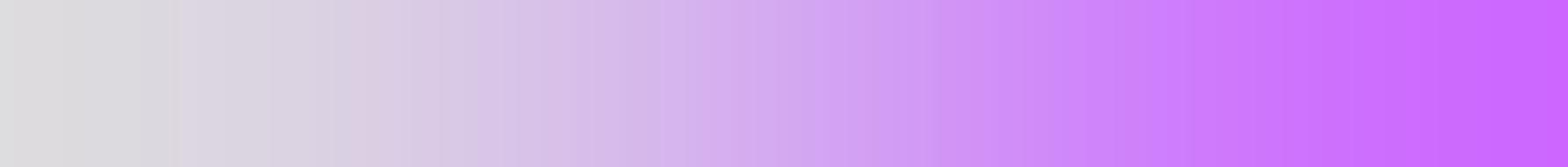 Содержание деятельности по реализации задачРаздел IV ОСНОВНЫЕ МЕРОПРИЯТИЯ РЕАЛИЗАЦИИ ПРОГРАММЫ РАЗВИТИЯ Цели, задачи, идеи и принципы развития Прудовской основной общеобразовательной школы, а также ее особенности, достижения и проблемы определяют основные направления совершенствования организации педагогического процесса.                 4.1. Доступность и качество образования В Национальной доктрине образования в Российской Федерации до 2025 года обозначено, что качество образования — это ориентация образования не только на усвоение обучающимися знаний, но и развитие познавательных и созидательных способностей; а также личной ответственности и опыта самостоятельной деятельности. Цель: повышение качества образования через совершенствование учебного процесса, обновление его содержания, использования инновационных технологий обучения и воспитания Задачи: 1. Обеспечить условия для внедрения инновационных педагогических технологий в образовательный процесс в интересах обеспечения доступного качественного образования 2. Повысить качество результатов НОКО, ВПР, ГИА-9 3. Обеспечить дифференциацию и индивидуализацию обучения учащихся 4. Разнообразить формы внеурочной деятельности 4.2. Современной школе - современный учитель    На основании приказа Министерства труда и социальной защиты РФ от 25.12.2014 г № 1115н профессиональный стандарт «Педагог» применяется с 1 января 2017 года. В настоящее время начинается переходный период, который позволит педагогам школы повысить уровень своей квалификации, усовершенствовать те или иные компетенции, которые помогут достичь наиболее высокого качества образования. На сегодняшний день существует ряд трудностей в процессе перехода по новый профессиональный стандарт педагога: 1. реальная профессиональная деятельность педагогов школы не соответствует требованиям профессионального стандарта, недостаточно выражена взаимосвязь между квалификацией педагогического работника и результатами его профессиональной деятельности; 2. отсутствуют формы и механизмы независимой оценки квалификации педагогов. Цель: Приведение компетенций педагогов школы в соответствие с требованиями профессионального стандарта «Педагог». Задачи: 1. Проанализировать профессиональный стандарт «Педагог» 2. Провести мониторинг компетенций педагогов, выявить дефициты. 3. Скорректировать план профессионального развития педагогов 4. Обеспечить условия для внедрения профессионального стандарта в ОУ. 4.3. Гражданско-правовое образование и воспитание обучающихся   Жизнь общества сегодня ставит серьезнейшие задачи в области воспитания и обучения нового поколения. Государству нужны здоровые, мужественные, смелые, инициативные, дисциплинированные, грамотные люди, которые были бы готовы учиться, работать на его благо и, в случае необходимости, встать на его защиту. Традиционная цель гражданского воспитания в образовательном учреждении – формирование правовых знаний, правил поведения в обществе, так как каждый ребёнок находится в социуме. В концепции модернизации российского образования сформулированы важнейшие задачи воспитания несовершеннолетних: формирования у школьников гражданской ответственности правового самосознания, духовности и культуры, инициативности и самостоятельности, толерантности, способности к социализации в обществе и к активной адаптации на рынке труда. В школе на протяжении всех лет работы уделялось большое внимание данному направлению. Образовательный процесс организуется через урочную и внеурочную деятельность, сотрудничество с учреждениями социума, правоохранительными органами и силовыми ведомствами, участие в конкурсах различного уровня, проведение митингов, тематических недель и Вахты памяти и другие мероприятия согласно Программы воспитательной работы школы. В системе проводится работа по формированию сознательной дисциплины учащихся, выполнению правил внутреннего распорядка, заложенных в Уставе школы.По данному направлению обучающимися могут быть достигнуты опреде-лённые результаты по трем уровням: когнитивный, ценностно-смысловой, деятельностный.Работа по данному направлению будет осуществляться поэтапно: I.Аналитический этап (2019г.). 1) создание рабочей группы педагогов, участвующих в реализации Про-граммы работы по гражданско-правовому воспитанию и обучению учащихся;2) проведение мониторинга среди учащихся, учителей, родителей по проблеме прав ребенка, ответственности несовершеннолетних, изучении их запросов; 3) выработка рекомендаций по реализации межпредметной системы по гражданско-правовому образованию и воспитанию. II.Этап реализации модели гражданско-правового воспитания и образования в школе (2020-2023 гг.). 1. Отработка модели системы гражданско-правового образования и воспитания в школе; 2. Проведение промежуточной диагностики уровня правовой культуры учащихся; III.Рефлексивно-оценочный этап (2022 - 2023 гг). 1. Анализ итогов работы по данному направлению 2. Корректировка модели гражданско-правового образования и воспитания в школе 3. Обобщение и распространение опыта по инновационной деятельности4.4. Школа здорового образа жизниСохранение и укрепление здоровья школьников – один из главных вопросов развития современной школы. Дети проводят в школе значительную часть дня, и сохранение, укрепление их физического, психического здоровья - дело не только семьи, но и педагогов. Здоровье человека - важный показатель его личного успеха. Деятельность школы по данному направлению включает в себя ряд ключевых моментов: - внедрение комплекса мер по организации здоровьесберегающей среды для детей в ОУ, позволяющей обеспечивать их гармоничное развитие и повышать качество воспитательно-образовательной работы; - совершенствование организации питания детей в ОУ; - организация совместных мероприятий здоровьесберегающей и здоровье формирующей направленности; - разработка и внедрение программы оказания всесторонней помощи семье в укреплении здоровья детей и приобщению их к здоровому образу жизни. Цель: Формирование у школьников всех возрастов понимания значимости здоровья для собственного самоутверждения. Задачи: 1. Формирование у школьников понимания необходимости разумного сочетания интеллектуальной и физической деятельности для достижения гармонии в своём развитии. 2. Создание благоприятных условий жизнедеятельности школы для само-развития, самосовершенствования личности и повышение уровня здоровья учащихся.3. Привитие учащимся традиций бережного отношения человека к собственному здоровью. 4. Вовлечение учащихся в активную внеклассную деятельность по пропаганде здорового образа жизни в семье и среди сверстников.Два раза в год проводится мониторинг по следующим направлениям: - физическое здоровье учащихся (соблюдение ЗОЖ, данные медицинских осмотров, двигательная активность);- психическое здоровье учащихся (оценка уровня тревожности, развитие познавательных процессов, самооценка); - социальная адаптация учащихся (оценка уровня комфортности). При оценке физического здоровья учащихся учитываются следующие показатели: состояние здоровья по медицинским показателям (рост, вес, зрение, слух), физический энергопотенциал, количество пропусков уроков по болезни, степень готовности к здоровому образу жизни. Мониторинг уровня здоровья педагогов: данные ежегодных медицинских осмотров, анкетирование, психологические тесты. Ожидаемые результаты: 1. Тенденция к снижению роста заболеваемости учащихся; 2. Рост личностных и спортивных достижений. 3. Повышение уровня валеологической грамотности учащихся и родителей; 4. Рост комфортности субъектов образовательного процесса.4.5. Развитие информационной среды школыОдним из направлений модернизации школы является создание условий для повышения информационно – коммуникативной грамотности, как педагогов, так и учащихся. В рамках данного направления в школе реализуются образовательные программы по информатике и ИКТ для учащихся, организованы элективные занятия и внеурочная деятельность по данному направлению. Активно используются информационно-коммуникационные технологии в обучении, на базе школы реализуется дистанционное обучение детей-инвалидов. Программа развития предусматривает расширение сфер использования ИКТ в школе. Цели: 1. Разработка и внедрение механизмов информационного обеспечения процессов функционирования и развития школы. 2. Повышение информационной культуры педагогов и учащихся школы. Задачи: 1. Создание условий, обеспечивающих целенаправленную подготовку педагогов и учащихся в области получения, переработки и использования информации. 2. Использование информационных систем для повышения эффективности управленческих решений. 3. Широкое внедрение современных информационных технологий в учебно-воспитательный процесс школы. 4. Обновление программного и технического обеспечения компьютерных классов школы. 5. Разработка системы информирования населения о школе, ее достиже ниях и преимуществах.Ожидаемые результаты: 1. Создание эффективной системы информационного обеспечения образовательной программы школы. 2. Подготовка учащихся и педагогов к жизни и деятельности в условиях информационного общества. 3. Повышение уровня научно-методического обеспечения профессиональной деятельности педагогов. 4. Расширение информированности участников образовательного процесса с целью наиболее полной реализации прав граждан на образование. 5. Активное использование медиа-ресурсов на каждом предмете и во внеурочной деятельности.4.6. Инклюзивное образование в школе  Изменение представления государства и общества о правах и возможностях ребенка-инвалида привело к постановке практической задачи максимального охвата образованием всех детей с ограниченными возможностями здоровья (ОВЗ). Признание права любого ребенка на получение образования, отвечающего его потребностям и полноценно использующего возможности развития, обусловило важнейшие инициативы и ориентиры новой образовательной политики школы. Признание государством ценности социальной и образовательной интеграции детей с ОВЗ обусловливает необходимость создания для них адекватного образовательного процесса именно в общеобразовательном учреждении, которому отводится центральное место в обеспечении так называемого «инклюзивного» (включенного) образования. Инклюзивное образование – это специально организованный образовательный процесс, обеспечивающий ребенку с ОВЗ обучение в среде сверстников в общеобразовательном учреждении по стандартным программам с учетом его особых образовательных потребностей. Главное в инклюзивном образовании ребенка с ограниченными возможностями здоровья – получение образовательного и социального опыта вместе со сверстниками. Основной критерий эффективности инклюзивного образования – успешность социализации, введение в культуру, развитие социального опыта ребенка с ОВЗ наряду с освоением им академических знаний, тем более, что реабилитация детей с ограниченными возможностями здоровья средствами образования является важнейшей составной частью программы их комплексной реабилитации, направленной на максимальную реализацию личностного потенциала детей и их полноценное вхождение в общество.Цель работы по данному направлению в школе: реализация инклюзивного образования детей с разными возможностями в условиях общеобразовательного учреждения. Задачи:  Создание безбарьерной среды для обучения детей, имеющих особые образовательные потребности. Создание единой образовательной среды для детей с разными стартовыми возможностями.  Разработка нормативно-правовой базы по проблеме.  Организация системы психолого-педагогического сопровождения развития детей в инклюзивных классах посредством взаимодействия диагностическо-консультивного, социально-трудового направлений деятельности.  Разработка модели взаимодействия с родителями и социумом, успешной социализации детей в социуме.  Обеспечение повышения профессиональной компетентности педагогов по проблеме инклюзивного образования. Подзадачи: В работе с семьей:  Способствовать формированию у родителей воспитательной компетентности через расширение круга их педагогических и дефектологических знаний и представлений;  Вовлечь родителей в образовательный процесс в качестве активных его участников, посредством их обучения приемам взаимодействия с детьми, организации совместной практической деятельности.  Содействовать изменению родительской позиции и вооружение родителей позитивными способами коммуникации.  Создать условия для объединения родителей в сообщество, расширения социального пространства семей, воспитывающих детей с проблемами в развитии. В работе с педагогами:  Создать условия для повышения квалификации педагогов по проблеме инклюзивного образования.  Способствовать повышению мотивации педагогической деятельности.  Стимулировать педагогов на самообразование и инновационную деятельность по проблеме. Ожидаемые результаты: Разработка модели инклюзивного образования и эффективное её функционирование в образовательном учреждении. Индикаторы результативности:  Результаты опросов, тестирования, анкетирования родителей и педагогов (аналитические материалы)  Результаты диагностики:  развития детей,  уровня детско-родительских отношений,  личностного развития родителей и педагогов. (диаграммы, графики, сводные таблицы, результаты продуктивной деятельности)  Востребованность родителями психолого-педагогических мероприятий (журналы посещаемости, книги отзывов). Повышение рейтинга учреждения. Для построения и успешного функционирования модели инклюзивного образования необходим системный подход, программная форма организации, создание мультидисциплинарной команды сопровождения всех субъектов образовательной деятельности. Эффективность работы будет оцениваться по следующим критериям: реализация индивидуального подхода к детям; обеспечение условий для само-стоятельной активности ребенка; активное включение в образовательный процесс всех его участников; междисциплинарный подход; вариативность образовательного и воспитательного процесса; взаимодействие с семьей; динамическое развитие образовательного учреждения.Формами оценки эффективности может быть как административный кон-троль, так и самоконтроль, самооценка и самоанализ деятельности каждым участником педагогического процесса.Раздел VI  ОЖИДАЕМЫЕ РЕЗУЛЬТАТЫ РЕАЛИЗАЦИИ ПРОГРАММЫ РАЗВИТИЯ 1. Инфраструктура и организация образовательного процесса Прудовской основной  общеобразовательной школы соответствует требованиям ФЗ-273, СанПиНов и дру-гим нормативно-правовым актам, регламентирующим организацию образова-тельного процесса. 2. Оснащение 100% кабинетов в соответствии с требованиями ФГОС общего образования. 3. Доступность не менее 50 % учебных кабинетов к локальной сети школы и к Интернет-ресурсам. 4. 100 % педагогов и руководителей школы пройдут повышение квалификации и (или) профессиональную переподготовку по современному содержанию образования (в том числе ФГОС соответствующих ступеней образования) и инновационным технологиям. 5. Не менее 25 % педагогов работают по инновационным образовательным технологиям. 6. Не менее 50 % педагогов имеют опыт предъявления собственного опыта на профессиональных мероприятиях (на семинарах, научно-практических конференциях, профессиональных конкурсах, в методических, психолого-педагогических изданиях, в том числе электронных и т.д.). 7. 100% обеспеченность специалистами и педагогами для организации службы сопровождения детей с ОВЗ. 8. Не менее 50 % родителей (законных представителей) включено в раз-личные формы активного взаимодействия со школой (через участие в решении текущих проблем, участие в общешкольных мероприятиях и т.д.).9. 100% выпускников успешно осваивают общеобразовательные программы и сдают ГИА - 9. 10. 100% учащихся охвачены доступной удовлетворяющей потребностям внеурочной деятельностью. 11. 100% учащихся обеспечены необходимыми условиями для занятий физкультурой и спортом. 12. Успешная реализация инклюзивного образования в школе. 13. 80 % учащихся школы включены в исследовательскую и проектную деятельность. 14. В школе реализуется подпрограмма поддержки талантливых детей (по различным направлениям интеллектуального, творческого, физического развития). Раздел VII  МЕХАНИЗМ УПРАВЛЕНИЯ РЕАЛИЗАЦИЕЙ ПРОГРАММЫ РАЗВИТИЯ 1. По каждому из направлений будут созданы проблемные творческие группы, ответственные за его реализацию. 2. Функция общей координации реализации программы выполняет – Педагогический совет школы. 3. Мероприятия по реализации целевых программ являются основой годового плана работы школы. 4. Вопросы оценки хода выполнения программы, принятия решений о завершении отдельных подпрограмм, внесения изменений в программу решает Педагогический совет школы. VIII. ОЦЕНКА ЭФФЕКТИВНОСТИ РЕАЛИЗАЦИИ ПРОГРАММЫ РАЗВИТИЯ Все годы Прудовская основная школа динамично развивается, внедряя в образовательный процесс современные образовательные технологии и вариативность учебных программ. Для полноценного и всестороннего развития школы необходим качественный анализ сильных и слабых сторон потенциала школы. SWOT-анализ проводился в форме открытого индивидуального интервью с членами администрации школы, а также руководителями предметных МО. IX. ОЦЕНКА РЕЗУЛЬТАТОВ РЕАЛИЗАЦИИ ПРОГРАММЫ РАЗВИТИЯ Оценка результатов реализации Программы развития будет осуществляться с помощью различных методов: - экспертная оценка результатов деятельности (внутренними и внешними экспертами); - социологические опросы учащихся, педагогов и родителей; - методы психодиагностики; - анализ результатов основного государственного экзамена, олимпиад, конкурсов. X.  КОНТРОЛЬ ИСПОЛНЕНИЯ ПРОГРАММЫ РАЗВИТИЯКоординация и контроль за выполнением Программы осуществляет администрация совместно с педагогическим советом школы:- анализирует ход выполнения планов действий по реализации Программы и вносят предложения на педагогический совет по их коррекции;  -осуществляют информационное и методическое обеспечение реализации Программы;-осуществляют тематический, текущий, персональный и предупредительный контроль за деятельностью педагогов и учащихся.Администрация школы ежегодно подводит итоги выполнения Программы на заседании итогового педагогического совета.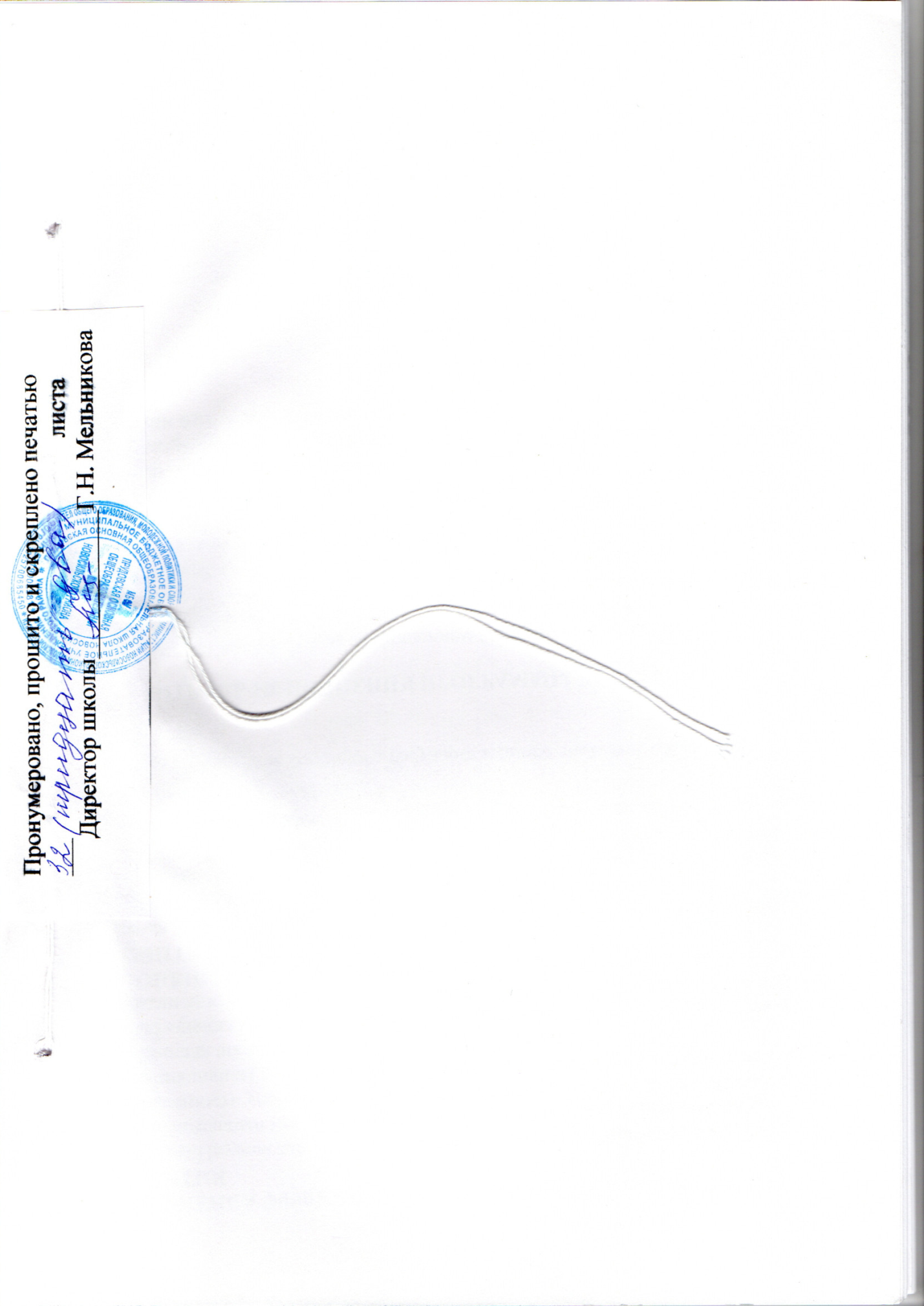 Наименование ПрограммыПрограмма развития муниципального бюджетного общеобразовательного учреждения Прудовская основная общеобразовательная школа Новосильского района Наименование образовательного учреждения муниципальное бюджетное общеобразовательное учреждение Прудовская основная  общеобразовательная школа Новосильского райлнаОснованиедля разработкиПрограммыГосударственная программа Российской Федерации «Развитие образования», утверждена постановлением Правительства Российской Федерации от 26.12.2017 года № 1642Государственная программа Орловской области «Образование в Орловской области» утверждена постановлением Правительства Орловской области от 28.12.2012 г. № 500 (в ред. Постановлений Правительства Орловской области от 01.02.2019 N 48, от 11.04.2019 № 202, от 03.07.2019 № 374)   Нормативно-правоваяБаза ПрограммыКонституция Российской Федерации Конвенция о правах ребенка.Федеральный Закон Российской Федерации «Об образовании» от 29.12. 2012 №3 273-ФЗФедеральные государственные образовательные стандартыначального   общего   образования   (ФГОС   НОО)   (приказМинистерства образования и науки Российской Федерации № 373 от 6.10.2009  «Об утверждении и введении вДействие федерального государственного образовательногостандарта начального общего образования» , Приказом Министерства образования и науки Российской Федерации№ 1897 от 17.12.2010     «Об   утверждении   федерального государственного образовательного стандартаОсновного общего  образования»  Федеральный государственный образовательный стандарт среднего общего образования, утвержден приказом Министерства образования и науки РФ от 17.05.2012  № 413Санитарно-эпидемиологические  требования  к  условиям  иорганизации обучения в общеобразовательных учреждениях(Сан ПиН 2.4.2.2821-10).Устав  МБОУ Прудовской основной общеобразовательной школы Новосильского района Цель Программы развития Программа развития  направлена на обеспечение высокого качества и доступности образовательной и воспитательной системы в соответствии с перспективными задачами развития экономики региона, сохранения фундаментальности и развития практической направленности образовательных программ, которые отвечают потребностям личности, государства и обеспечивают вхождение новых поколений в открытое информационное общество; развитие и сохранение традиций школы. Приоритетные направления развития школы Создание традиций и законов жизни школы. Повышение образовательных результатов обучающихся. Выявление одарённых детей и создание условий для их развития. Доступность школьного образования. Развитие кадрового потенциала. Образовательная инфраструктура. Воспитание в урочной и внеурочной деятельности. Задачи Программы развития 1.Обеспечить качество образования в соответствии требованиями ФГОС нового поколения. 2.Обеспечить условия для качественного обучения детей с ограниченными возможностями здоровья.3.Обеспечить поддержку талантливых детей. 4.Создать информационно-методическое пространство, способствующее совершенствованию профессионального мастерства педагогов в условиях работы ФГОС. 5.Повысить уровень материально-технической базы и создать образовательную инфраструктуру, отвечающую современным требованиям. 6.Обеспечить эффективное взаимодействия ОО с организациями социальной сферы. 7.Развивать государственно-общественное управление ОО. 8.Обеспечить приоритет здорового образа жизни. 9. Развивать единую информационно-образовательную среду как необходимое условие построения образовательной модели. Планируемые результаты реализации Программы развития Реализация ФГОС общего образования в 1-4, 5-9  классах  и создание условий для повышения качества знаний обучающихся позволят достичь следующих результатов: качество обученности до 65-70% в начальной школе, до 55-60% на основной ступени при 100% успеваемости.  Создание условий для обеспечения личностных достижений обучающихся, уровня воспитанности, обученности, физического и психического здоровья. Создание информационно-библиотечного центра, позволяющего удовлетворить интересы и потребности всех участников образовательного процесса за счёт реализации доступности и качества образования. Наращивание материально-технической базы организации, необходимой для реализации образовательной программы. Изменение качества управления за счёт вовлечения участников образовательного процесса и общественности в процессы самоуправления и соуправления. Удовлетворённость участников образовательного сообщества (учащиеся, педагоги, родители) качеством предоставляемых образовательных услуг. Сроки реализации Программы 2019-2024 гг. Критериидостижениярезультатов1.Успешная реализация модели школьного образования.2.Удовлетворенность  обучающихся,  родителей  качеством  и эффективностью образовательной системы школы.3.Повышение роли индивидуальных достижений в развитии учащихся, педагогов.4.Личностное и профессиональное самоопределение, высокий уровень   социального   развития,   социальной   успешности, социальной адаптации выпускников школы.5.Высокий профессиональной  компетентности  педагогических  кадров, востребованность их опыта работы.6.Востребованность   опыта   инновационной   деятельности, методического продукта учреждениями.7.Созданные  условия  развития  обучающихся  и  кадрового ресурса.ПринципыреализацииПрограммыРеализация программы строится на принципах.1.   Программно-целевого   подхода,   который   предполагает единую  систему  планирования  и  своевременное  внесение корректив в планы.2.Информационной компетентности участников образовательного процесса о происходящем в школе.3. Вариативности,   которая   предполагает   осуществлениеразличных   вариантов   действий   по   реализации   задачразвития школы.4. Включение  в  решение  задач  программы  развития  всехсубъектов образовательного процесса.Контроль выполнения Программы Внутренний и внешний мониторингОбсуждение промежуточных итогов на заседаниях педагогических советовОбразовательная средаЗдание школы: 594 кв. мПришкольный участок:0,4 гаСтоловая: площадь посадочных мест Количество обучающихся30 кв.м./39(% от общего контингента обучающихся, обеспеченных организованным питанием:)100Актовый зал:Площадь 52/44 кв.мпосадочных мест65/39Спортивный зал:  типовой –площадь1228 кв.мСпортивная площадка: площадь2453 кв.мКабинет информатики и ИКТ(рабочих мест учащихся –3, учителя -1)1Учебных классов7Компьютеризированные1Библиотека546В ОУ для обеспечения учебного процесса, работы администрации используется следующий перечень компьютерного и периферийного оборудования:кабинет информатики и ИКТ укомплектованы рабочим местом учителя, 3-мя рабочими местами учащихся; периферийные устройства включающие в себя: мультимедийные проекторы – 3 шт цветной струйный принтер – 1 ед., телевизор – 1 ед., DVD-проигрыватель – 1 ед.Коллектив школы инициативный и работоспособный, готовый апробировать и внедрять новые технологии, умеющий понять каждого ребенка, всегда в поиске. В школе работают 10 учителей.Из них имеют: высшую квалификационную категорию – 1 человек                           I квалификационную категорию – 9 человекнегативныепозитивныепозитивныепозитивныеособенности социального окружения школыособенности социального окружения школыособенности социального окружения школыособенности социального окружения школыизменяющиеся требования со стороны различных клиентских групп к качеству реализуемых услугрост конкуренции образовательных учреждений в образовательном пространстве рост активности родительских и педагогических объединенийразвитие взаимодействия с различными социальными партнерамисоздание позитивного имиджа Школы на рынке образовательных услугрост активности родительских и педагогических объединенийразвитие взаимодействия с различными социальными партнерамисоздание позитивного имиджа Школы на рынке образовательных услугрост активности родительских и педагогических объединенийразвитие взаимодействия с различными социальными партнерамисоздание позитивного имиджа Школы на рынке образовательных услугособенности имиджевой политики школыособенности имиджевой политики школыособенности имиджевой политики школыособенности имиджевой политики школынедостаточная рекламная и маркетинговая деятельность, работа по продвижению на рынке образовательных услуг достижений школынедостаточная информированностьпотенциальных и реальных потребителей образовательных услуг о преимуществах обучения в школедостаточно высокий имидж в системе муниципального образования; высокий уровень образовательных услугпозитивный опыт инновационной деятельности школы -позитивный опыт обеспечения результативности ГИА сохранение традицийблагоприятный психологический климатдоступность школьного образованияспектр вариативных образовательных услугнепрерывный характер образованиядостаточно высокий имидж в системе муниципального образования; высокий уровень образовательных услугпозитивный опыт инновационной деятельности школы -позитивный опыт обеспечения результативности ГИА сохранение традицийблагоприятный психологический климатдоступность школьного образованияспектр вариативных образовательных услугнепрерывный характер образованиядостаточно высокий имидж в системе муниципального образования; высокий уровень образовательных услугпозитивный опыт инновационной деятельности школы -позитивный опыт обеспечения результативности ГИА сохранение традицийблагоприятный психологический климатдоступность школьного образованияспектр вариативных образовательных услугнепрерывный характер образованияособенности педагогического коллективаособенности педагогического коллективаособенности педагогического коллективаособенности педагогического коллективанедостаточное   включение всех педагогов в реализацию прогрессивных образовательных проектовнедостаточно широкое и активное применение новых моделей повышения квалификации педагогов, что сдерживает процесс создания инновационных образовательных продуктов, реализацию кадрового потенциала - старение кадров, «профессиональное выгорание» педагогических кадровстабильность, высокий уровень интеллектуального и профессионального потенциала педагогического коллектива, его широкие профессиональные и личностные интересыпреимущественно высокий уровень образовательных достижений, система развития детской одаренности, , предъявление педагогическому сообществу опыта работы на муниципальном, региональном уровнястабильность, высокий уровень интеллектуального и профессионального потенциала педагогического коллектива, его широкие профессиональные и личностные интересыпреимущественно высокий уровень образовательных достижений, система развития детской одаренности, , предъявление педагогическому сообществу опыта работы на муниципальном, региональном уровнястабильность, высокий уровень интеллектуального и профессионального потенциала педагогического коллектива, его широкие профессиональные и личностные интересыпреимущественно высокий уровень образовательных достижений, система развития детской одаренности, , предъявление педагогическому сообществу опыта работы на муниципальном, региональном уровняособенности образовательной среды школыособенности образовательной среды школыособенности образовательной среды школыособенности образовательной среды школысистема дополнительного образования не обеспечивает в полной мере реализацию запросов родителей и учащихсянеобходимость благоустройства прилегающей территории (асфальтирование)уровень оснащенности школы: учебно-материальная база, информационный ресурс, локальная компьютерная сеть, сеть Интернет, библиотечно-информационный центр и др.есть ресурсы для развития системы дополнительного образования информационная инфраструктура подкреплена ресурсамиуровень оснащенности школы: учебно-материальная база, информационный ресурс, локальная компьютерная сеть, сеть Интернет, библиотечно-информационный центр и др.есть ресурсы для развития системы дополнительного образования информационная инфраструктура подкреплена ресурсамиуровень оснащенности школы: учебно-материальная база, информационный ресурс, локальная компьютерная сеть, сеть Интернет, библиотечно-информационный центр и др.есть ресурсы для развития системы дополнительного образования информационная инфраструктура подкреплена ресурсамиособенности системы управления школыособенности системы управления школыособенности системы управления школыособенности системы управления школыколичество управленческих кадров превышает оптимальный уровень, что влияет на качество управляемостинедостаточное использование всех возможных ресурсов для привлечения дополнительного финансированиякомпетентность управленческих кадровсистема управления школой носит демократический характер, ориентирована на инновационные формы деятельностикомпетентность управленческих кадровсистема управления школой носит демократический характер, ориентирована на инновационные формы деятельностикомпетентность управленческих кадровсистема управления школой носит демократический характер, ориентирована на инновационные формы деятельностиДля  обеспечения  дальнейшего  развития  школы  определены  следующиеДля  обеспечения  дальнейшего  развития  школы  определены  следующиепутиповышения ее конкурентоспособности:повышения ее конкурентоспособности:ЭтапыДеятельностьI   этап.Проектно-мобилизационный(1-й год)Ознакомление учащихся и родителей с замыслом преобразования образовательного пространства школы.Совершенствование работы педагогического коллектива по решению проблемы создания ситуации успеха. Встречи и задачи с психологами, социологами, представителями социума.Разработка практики проведения Ярмарки социальных инициативов.Создание творческих групп педагогов, предназначенных аккумулировать деятельность учащихся по разным направлениям.Разработка форм презентации классных воспитательных систем.Определение критериев, показателей, методов и приемов  изучения  эффективности  функционирования воспитательной системы.II этап.Экспериментально-поисковый(2-й год)Реализация программы совместных действий по формированию ситуации успешности в образовательном учреждении.Организация методических практикумов по корректировке деятельности детских творческих объединений.Разработка годового цикла дел направленных на проявление и развитие творческих способностей учащихся, на презентацию их личностных достижений.Организация работы детских творческих объединений учащихся и педагогов по направлениям:«Фабрика звезд»;«Орловские умельцы»;«Малая академия наук»;«Олимпийские резервы»;Клуб «Память».Проведение учащихся и педагогов и исследования эффективности образовательного процесса школы.III этап.Преобразовательный(3-4-й год)Формирование информационно-методического фонда разработок педагогов. Освоение деятельности и анализ работы детских творческих объединений.Проведение фестиваля творческой деятельности учащихся «Звездопад» (3-й год).Выход в социум и практика преобразовательной деятельности с применением опыта социального проектирования.Отслеживание результативности воспитательного процесса.Освоение педагогами системных нововведений. Погружение в теорию и методику преобразовательной деятельности.IV этап.Рефлексивно-обобщающий(5-й год)Обобщение и презентация опыта и результатов воспитательной деятельности за весь срок.Внешняя экспертиза воспитательной практики и жизнедеятельности в учебном заведении.Коллективная рефлексия учащихся, их родителей и педагогов. Проведение совместных педагогических советов и семинаров по вопросам перспектив развития воспитательной системы, обобщения опыта и его распространения в образовательных учреждениях города.Определение и представление школьному сообществу перспектив развития воспитательной системы Новой Активной школы. СрокиОтветственные1Ежегодно сентябрьМетодист2.По отдельному графикуМетодист3.Мониторинг уровня подготовки выпускников 4х, 9х классов на основе результатов итоговой аттестацииЕжегодно Июнь-июльМетодист4.Каждое полугодиеМетодист5.ЕжегодноМетодист6.Ежегодно конец четверти, годаМетодист7.Проверка состояния преподавания предметов инвариантной части учебного плана.В течение годаМетодист8.Ежегодно конец четвертиАдминистрация9.Ноябрь, январь, апрель, июньМетодист1011.В сроки ОРЦО-КОМетодист12Обеспечение проведения независимой оцен-ки качества образованияПо графику МинистерстваСрокиОтветственные1.1 полугодие 2019 гДиректор школы2.Проведение семинаров, совещаний, педсоветов по внедрению профстандартаЕжегодноМетодист3.Проведение мониторинга по выявлению дефицитов в компетенциях педагоговВ течение 2019-2020 ггМетодист4.Разработка плана внедрения стандарта1 полугодие 2019-2020 гДиректор5.1 полугодие 2019-2020 гДиректор школы6.Анализ проблем педагогов с целью определения возможностей решения их за счет внешних ресурсовВ течение 2019-2020 ггМетодист7.Корректировка планов методической работы школы и планов самообразования педагоговВ течение 2018-2020 ггМетодист8.2 полугодие 2021 гМетодист9.Корректировка планов профессионального развития педагоговЕжегодноМетодист10.Посещение открытых мероприятий по внедрению профстандарта в районеЕжегодноМетодист11.В течение годаДиректор12.Подробный анализ профстандарта на всех уровнях: МО, педсовет2019 гМетодист13.Создание оценочного листа педагога с целью мониторинга компетенцийСентябрь 2019 гМетодистПланируемые результаты воспитательной деятельностиЛюбовь к России, своему народу, краю, служение Отечеству, правовое государст-во, гражданское об-щество, закон и пра-вопорядок, поли-культурный мир, свобода личная и на-циональная, доверие к людям, институтам государства и граж-данского общества. 1. Когнитивный компонент: - обучающиеся знают об институтах гражданского общества, о го-сударственном устройстве и структуре российского общества, о традициях и культурном достоянии села, района, о примерах исполнения гражданского и патриотического долга; - знают основные положения Конституции Российской Федерации, символов государства, Орловской области и Новосильского района, основные права и обязанности гражданина России, школьника; - знают национальных героев и важнейшие события истории России, района, села, школы; - знают государственные праздники, их историю и значение для общества; - знают о правах и обязанностях человека, гражданина, семьянина, товарища. 2. Компонент ценностного отношения: - у обучающихся сформировано ценностное отношение к России, своему народу, государственной символике, законам РФ, родному языку, народным традициям, старшему поколению; - имеется понимание защиты Отечества как конституционного долга и священной обязанности гражданина, уважительное отношение к Российской армии, к защитникам Родины; - сформировано уважительное отношение к органам охраны правопорядка; 3. Деятельностный компонент: - обучающиеся имеют опыт ролевого взаимодействия и реализации гражданской, патриотической позиции; - имеют опыт социальной и межкультурной коммуникации; - имеют первоначальный опыт участия в гражданской жизни. №Сроки реализации12019гПедагог-организатор, фельдшер2Создание системы информированности родителей о результатах анализа состояния здоровья детей.Фельдшер, классные руководители3Осуществление индивидуально- дифференцированного подхода к учащимся на уроках физкультуры.Учитель физической культуры4Осуществление контроля выполнения санитарно-гигиенического режима школы.2019-2023 ггДиректор школы52019-2023 ггУчитель физической культуры6Повышение квалификации педагогов по внедрению здоровьесберегающих технологий и формированию навыков здорового образа жизни2019-2023 ггАдминистрация7Создание системы информированности о спортивных достижениях школы: оформление стенда; создание компьютерного банка данных о спортивных достижениях школы2019-2023 ггАдминистрация8Работа пед. коллектива по сохранению зрения у учащихся (замена освещения в кабинетах, проведение физ. минуток для глаз).Администрация92019-2023 гг10Организация полноценного питания в школьной столовой.Директор11Участие во внедрении физкультурно-спортивного комплекса «Готов к труду и обороне (ГТО)»2019-2023 ггУчитель физической культуры№Ответственный исполнительСроки реа-лизацииОжидаемый результат1.Директор, методистКонцепция информационного обеспечения образовательного процесса2.Повышение информационной культуры педагогов и учащихся школы МетодистВладение ПК педагогами и учащимися в соответствии с ФГОС и современными требованиями законодательства и социума 3.Директор2019-2020 ггОрганизация и проведение КПК4.Директор, методист2019-2023 ггСоздание компьютерной базы5.В течение года6.Администрация, педагогиВ течение годаПереход на электронные жур-налы работа в ситеме "Виртуальная школа"7.Директор, учитель информатикиВ течение годаПрограммное обес-печение в соответ-ствии с требова-ниями ФГОС и за-конодательства